Грипп: важная информация для каждогоГрипп – это острое вирусное заболевание, поражающее преимущественно дыхательную систему. Грипп входит в категорию ОРЗ – острых респираторных заболеваний, а точнее, ОРВИ – острых респираторных вирусных инфекций.Причиной гриппа является не ослабление иммунитета и не переохлаждение, а особый вирус – вирус гриппа. Его особенность заключается в чрезвычайной изменяемости. Мало того, что описанные в медицине три типа гриппа (А, В и С) могут чередоваться, они еще и меняют свою структуру. Поэтому ежегодно в период эпидемии наша иммунная система сталкивается с новым микроорганизмом, что существенно затрудняет борьбу с ним.Вирус типа А "славится" обилием тяжелых форм заболевания и большой распространенностью. Вирус гриппа С – наименее агрессивный микроорганизм. Тип В находится где-то посередине по интенсивности распространения и по тяжести вызываемого заболевания.Как происходит заражение?Источником заражения при гриппе является больной человек. Следует учитывать, что заразиться можно и от человека со стертой формой гриппа, когда его проявления минимальны и могут не восприниматься человеком как болезнь.Передается грипп воздушно-капельным путем. Больной человек при кашле, чихании и просто при дыхании образует вокруг себя зараженное "облако" – взвешенные в воздухе частицы мокроты, слизи, отделяемого из носа. Вдыхание этих частиц – и есть путь проникновения вируса гриппа в организм пока еще здорового человека.Облако взвешенных зараженных частиц постепенно оседает на окружающие предметы. К сожалению, вирус гриппа относительно устойчив и может сохранять свою активность во внешней среде несколько часов. Проходя мимо обсемененных вирусом предметов обихода, делая приборку, пользуясь этими вещами, мы непроизвольно стряхиваем зараженные частицы, которые вновь поднимаются в воздух и могут попасть в дыхательную систему человека. Это так называемый воздушно-пылевой путь передачи.Как проявляется грипп?Симптомы гриппа известны большинству людей, и, тем не менее, будет нелишним повторить столь важную информацию.Скрытый период – инкубационный – длится от 5-6 часов до 3 суток. За это время вирус успевает проникнуть через слизистые оболочки рта и носа в организм, а иммунная система тем временем предпринимает попытки воспрепятствовать этому. Длительность инкубационного периода зависит от типа вируса, обильности заражения и состояния иммунной системы конкретного человека. Вслед за инкубационным периодом появляются проявления болезни, которые могут иметь несколько разную последовательность.1.Насморк, заложенность носа, чихание, ощущение першения в горле – частые начальные симптомы заболевания.2.Слабость, ломота в теле может быть первым признаком начинающейся болезни или же последовать за симптомами, указанными в предыдущем пункте.3.Повышение температуры обычно возникает впервые же часы заболевания. Для гриппа характерна сильная лихорадка с температурой до 40°С и даже выше.4.Кашель появляется чуть позже и сначала характеризуется непродуктивностью – кашель сухой, он "раздирает" трахею и бронхи, но при этом ничего не откашливается. Постепенно кашель становится влажным, с отхождением мокроты. Если кашель "лающий", значит, воспалена гортань и возможно затруднение дыхания.Грипп: осложненияГрипп – заболевание само по себе неприятное, однако наиболее опасны его осложнения, которые развиваются при слабости иммунной системы (например, у пожилых людей и у детей), при отсутствии лечения или неадекватном лечении, при нарушении режима.1.Бронхит: в течение недели после начала заболевания кашель не проходит, отделяется большое количество гнойной (желтой, зеленоватой, серой) мокроты.2.Пневмония – воспаление легочной ткани, вызванное зачастую не самим вирусом, а бактериями, проникшими через слизистые оболочки, пораженные вирусом. Кашель мучительный, при этом существенно страдает общее состояние больного, температура повышена. Иногда может развиваться геморрагическая пневмония – особо тяжелая форма заболевания, нередко заканчивающаяся смертью.3.Менингит и энцефалит – тяжелые воспалительные заболевания головного мозга и его оболочек. Заболевание характерно преимущественно для детей - у взрослых такое осложнение развивается крайне редко. Менингит и энцефалит протекают тяжело, требуют интенсивной терапии и чреваты летальным исходом.В ситуации с гриппом, при котором вирус размножается с неимоверной быстротой и поражает органы все глубже и обширнее, очень важно правильно оценить тяжесть состояния и при необходимости начать лечение в условиях больницы и даже интенсивной терапии. Адекватную оценку состояния может провести только врач.        Вакцинация - наиболее эффективная мера борьбы с гриппом.Введение в организм вакцины не может вызвать заболевание, но путем выработки защитных антител стимулирует иммунную систему для борьбы с инфекцией. Противогриппозные вакцины безопасны и обладают высокой эффективностью с точки зрения профилактики гриппа и развития осложнений. Вакцинация снижает частоту заболеваемости гриппом в среднем в 2 раза, у привитых в случае их заболевания оно протекает легче и не приводит к развитию осложнений.Вакцины нового поколения разрешено применять как у взрослых, так и у детей. Вакцины подтвердили свою высокую результативность и отличную переносимость. Это особенно важно для детей с хроническими заболеваниями органов дыхания, сердечно-сосудистой системы, патологией центральной нервной системы.Прививку против гриппа лучше проводить осенью перед началом гриппозного сезона, чтобы у человека выработался иммунитет. В среднем для обеспечения надежной защиты от гриппа требуется 2-3 недели, а ослабленным людям - 1 – 1,5 месяца.Прививка, сделанная в прошлом году, не защитит от гриппа, так как приобретенный иммунитет не продолжителен.                     Профилактика гриппа и ОРВИНеобходимо отметить, что  самолечение при гриппе недопустимо, особенно для детей и лиц пожилого возраста. Предугадать течение гриппа невозможно, а осложнения могут быть самыми различными. Только врач может правильно оценить состояние больного. Поэтому необходимо сразу вызвать врача. Лекарственные препараты должен назначить врач. Какие медикаменты нужны ребенку - решает врач в зависимости от состояния организма. Выбор и назначение лекарств зависят также от признаков и тяжести заболевания.Режим больного должен соответствовать его состоянию - постельный в тяжелых случаях, полупостельный при улучшении состояния и обычный - через один-два дня после падения температуры. Температура в комнате должна быть 20-21ºС, а во время сна - ниже; частое проветривание облегчает дыхание, уменьшает насморк.Не спешите снижать температуру, если она не превышает 38°С, так как это своеобразная защитная реакция организма от микробов.Питание не требует особой коррекции. Если ребенок не ест, не надо настаивать - при улучшении состояния аппетит восстановится.Питьевой режим имеет немаловажное значение. Больной теряет много жидкости с потом, при дыхании, поэтому он должен много пить: чай,  овощные отвары. Растворы для приема внутрь, продающиеся в аптеках, лучше давать пополам с чаем, соком, кипяченой водой.Повторный вызов врача необходим в следующих ситуациях: сохранение температуры выше 38°С в течение двух-трех дней после начала лечения, усиление беспокойства или чрезмерной сонливости, появление рвоты и нарушения сознания, появление признаков стеноза гортани или пневмонии.Больной должен быть изолирован сроком на 7 дней, в домашних условиях – в отдельной комнате.Предметы обихода, посуду, а также полы протирать дезинфицирующими средствами, обслуживание больного проводить в марлевой повязке в 4-6 слоев.      Предупреждение гриппа гораздо более эффективно, чем лечение уже возникшего заболевания. В идеале профилактика гриппа должна быть круглогодичной: правильное питание, адекватная физическая нагрузка, закаливание являются хорошими средствами повышения иммунитета, а значит и сопротивляемости гриппу.       Избегание многолюдных мест во время эпидемии.      Регулярная влажная уборка помещения.     Оксолиновая мазь: регулярно смазывать полость носа, особенно перед посещением людных мест.Грипп – заболевание серьезное и опасное. Однако не будем паниковать и бояться наступления осенне-зимнего периода: полноценная профилактика и здоровый образ жизни помогут если и не предотвратить грипп, то по крайней мере избежать его тяжелых форм. Будьте здоровы!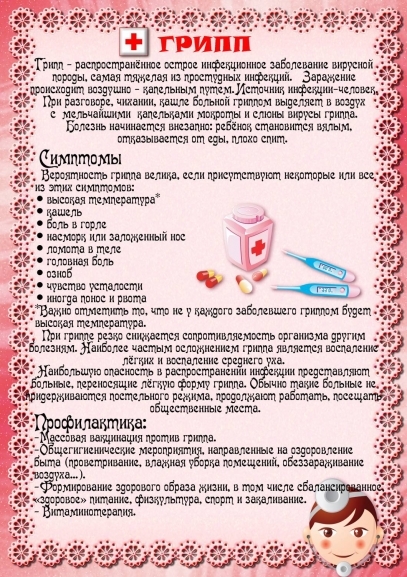 